 MULTIFAITH SCHOLARS SEMESTER REPORT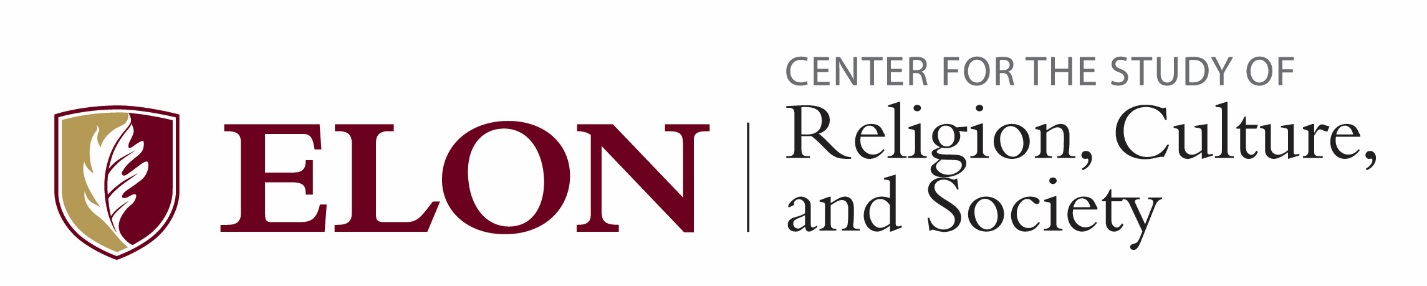 Now that the semester has concluded, it is useful to reflect on the progress you have made as a Multifaith Scholar (MFS).  Your mentor is also being asked to complete an end-of semester report.  In addition to submitting them to me, I encourage you to share your assessments, reflections, and concerns directly with one another, as well, so that they may help you identify successful areas as well as those that need attention and improvement and thus enrich your overall MFS experience.By no later than the January (for Fall and WT) and May deadlines posted on the MFS Applications/Forms webpage, please complete a report that addresses the following points and submit it via email to me at aallocco@elon.edu.  If you are already completing a comparable report for another program, feel free to submit it as is or adapt it as necessary to respond to all of the questions.  Name of Student: 							  Date:				Name of Mentor: 							  Semester:			Provide a comprehensive and detailed summary of the activities and identify specific accomplishments relevant to your work as a MFS this semester. This may include a description of readings completed, courses taken, interviews or fieldwork conducted, training or conferences attended, travel or study away experiences, and community engagement opportunities or other multifaith encounters.Do you have any documentation of these activities and accomplishments that you would like to share? This might include photos, links to blog posts or reports, social media posts about a presentation you gave, or other materials.Please review the plan that you and your mentor signed at the beginning of the semester. To what extent have you adhered to the plan? If your work has not proceeded as planned or has moved in a different direction your response should explain the nature and reasons for these changes.Reflecting on unexpected issues that surfaced in your MFS activities, please comment on what you learned both about your work and about yourself via any positive new discoveries as well as any setbacks or significant challenges you encountered. Are there any problems areas or things that need to be addressed or improved that you would like to share? This can relate to any aspect of the MFS program, including coursework, the research project, and community engagement activities, as well as the mentoring relationship.Please provide an updated budget with a list of expenditures made as well as those planned for upcoming semesters. Be sure to take this opportunity to discuss budget allocations with your mentor.Is there any support that you need from me or assistance that I might be able to provide?